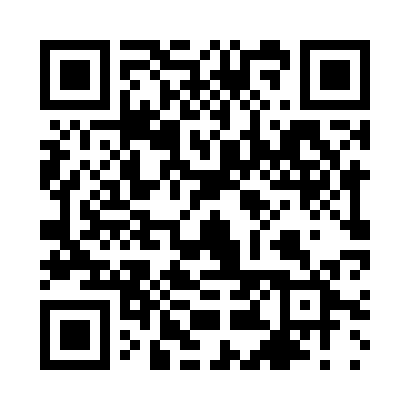 Prayer times for Braganca, BrazilWed 1 May 2024 - Fri 31 May 2024High Latitude Method: NonePrayer Calculation Method: Muslim World LeagueAsar Calculation Method: ShafiPrayer times provided by https://www.salahtimes.comDateDayFajrSunriseDhuhrAsrMaghribIsha1Wed3:515:0211:042:255:066:142Thu3:505:0211:042:255:066:143Fri3:505:0211:042:255:066:144Sat3:505:0211:042:265:066:135Sun3:505:0211:042:265:066:146Mon3:505:0211:042:265:066:147Tue3:505:0111:042:265:066:148Wed3:495:0111:042:265:066:149Thu3:495:0111:042:265:066:1410Fri3:495:0111:042:265:066:1411Sat3:495:0111:042:265:066:1412Sun3:495:0111:032:275:066:1413Mon3:495:0111:032:275:066:1414Tue3:495:0111:032:275:066:1415Wed3:495:0111:042:275:066:1416Thu3:495:0111:042:275:066:1417Fri3:495:0211:042:275:066:1418Sat3:495:0211:042:275:066:1419Sun3:495:0211:042:285:066:1520Mon3:485:0211:042:285:066:1521Tue3:485:0211:042:285:066:1522Wed3:485:0211:042:285:066:1523Thu3:485:0211:042:285:066:1524Fri3:485:0211:042:285:066:1525Sat3:485:0211:042:295:066:1626Sun3:495:0211:042:295:066:1627Mon3:495:0211:042:295:066:1628Tue3:495:0311:052:295:066:1629Wed3:495:0311:052:295:076:1630Thu3:495:0311:052:295:076:1731Fri3:495:0311:052:305:076:17